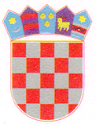 KLASA: 021-05/23-01/2URBROJ: 2158-19-01-23-2Ernestinovo,  28. veljače 2023.ZAPISNIKsa 20. sjednice osmog saziva Općinskog vijeća Općine Ernestinovood  28. veljače  2023.Sjednica je sazvana elektronski dana 23. veljače 2023.Na mail-ove vijećnika su poslani pozivi sa dnevnim redom kao i prilozi za sjednicu, uz obrazloženje da se vijećnici (nakon proučenih materijala)  također izjasne elektronskim putem (najkasnije do 28. veljače)Pozivi su poslani sljedećim vijećnicima:Krunoslav  Dragičević Damir Matković Šarika  Sukić Ivan TkalecTea PušeljićMirko MilasIgor MatovacIvan PavlovićJulijana ŠuicaZa sjednicu je predložen sljedećiDnevni redDonošenje Odluke o  usvajanju Procjene ugroženosti od požara i tehnoloških eksplozija i Plana zaštite od požara Općine Ernestinovo za razdoblje 2022.-2027. Donošenje Odluke o usvajanju Analize upravljanja komunalnom infrastrukturom u vlasništvu Općine Ernestinovo Donošenje Odluke o davanju suglasnosti na prijedlog I. Izmjena i dopuna pravilnika o radu DV „Ogledalce“  Ernestinovo 9 vijećnika je potvrdilo prijem mail-ova i dostavilo svoje odgovore.Nakon što su vijećnici proučili materijale i elektronski se izjasnili po predloženom dnevnom redu, doneseni su zaključci, kako slijediTOČKA  1.	DONOŠENJE ODLUKE O  USVAJANJU PROCJENE UGROŽENOSTI OD POŽARA I TEHNOLOŠKIH EKSPLOZIJA I PLANA ZAŠTITE OD POŽARA OPĆINE ERNESTINOVO ZA RAZDOBLJE 2022.-2027. ZAKLJUČAKOpćinsko vijeće Općine Ernestinovo donosi Odluku o  usvajanju Procjene ugroženosti od požara i tehnoloških eksplozija i Plana zaštite od požara Općine Ernestinovo za razdoblje 2022.-2027. Odluka je donesena  jednoglasno, sa  9 glasova za.TOČKA  2.	DONOŠENJE ODLUKE O USVAJANJU ANALIZE UPRAVLJANJA KOMUNALNOM INFRASTRUKTUROM U VLASNIŠTVU OPĆINE ERNESTINOVO ZAKLJUČAKOpćinsko vijeće Općine Ernestinovo donosi Odluku o usvajanju Analize upravljanja komunalnom infrastrukturom u vlasništvu Općine ErnestinovoOdluka je donesena  jednoglasno, sa  9 glasova za.TOČKA  3.	DONOŠENJE ODLUKE O DAVANJU SUGLASNOSTI NA PRIJEDLOG I. IZMJENA I DOPUNA PRAVILNIKA O RADU DV „OGLEDALCE“  ERNESTINOVOZAKLJUČAKOpćinsko vijeće Općine Ernestinovo donosi Odluku o davanju suglasnosti na prijedlog I. Izmjena i dopuna pravilnika o radu DV „Ogledalce“  ErnestinovoOdluka je donesena  jednoglasno, sa  9 glasova za.Zapisničar:						Predsjednik VijećaEva Vaci						 Krunoslav Dragičević